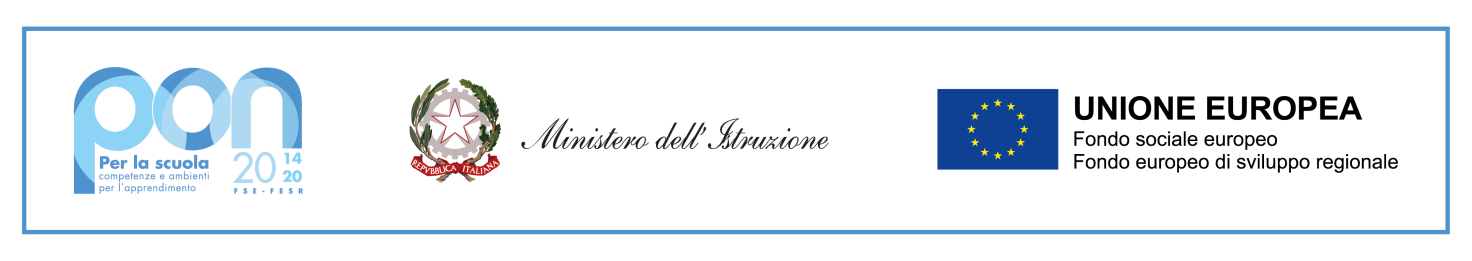 Ministero dell’IstruzioneUfficio Scolastico Regionale LazioISTITUTO COMPRENSIVO STATALE VIA DELLA TECNICARMIC8D400N - Via della Tecnica, 3 – 00071 POMEZIA - 41° DistrettoCF   97713590582 - Tel. 06 91603222 e-mail rmic8d400n@istruzione.it - pec  rmic8d400n@pec.istruzione.itRELAZIONE INCARICO/PROGETTO(da inviare in formato PDF)DESCRIZIONE ATTIVITÀ (max 1000 caratteri)PUNTI DI FORZA (max 500 caratteri)CRITICITÀ (max 500 caratteri)RISORSE IMPIEGATE :Personale scolastico: ……………………………………………………………………………..Materiale: …………………………………………………………………………………………Pomezia, ……….IL DOCENTE